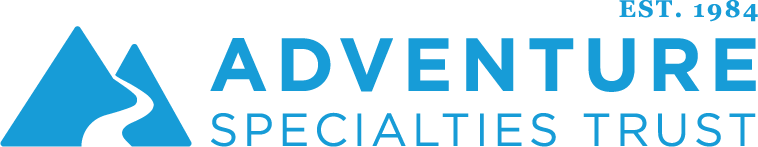 Job Description:  Outdoor Instructor  This is to confirm that I have read, and fully understood the requirements of this job description and its essential functions and duties of this position.Signed by:		.............................................................. 	Date:..........................Position TitleOutdoor InstructorEntityAdventure Specialties TrustReports to (Title)Auckland/Christchurch Operations Managers Key RelationshipsOperations ManagerSenior InstructorClientsWork LocationAuckland/ChristchurchMAIN PURPOSE OF POSITIONTo prepare, lead and instruct outdoor adventure programmes for the holistic development of clients as dictated by Adventure Specialties Trusts Vision, Mission and Values. This may include day activities, multi-day /multi pursuit expeditions and facilitated programmes.ADVENTURE SPECIALTIES TRUST VISION, MISSION and VALUES ADVENTURE SPECIALTIES TRUST VISION, MISSION and VALUES Our VisionLives Inspired by Adventure.Our MissionTo respond to community needs by providing purposeful adventure to facilitate therapeutic outcomes and positive growth.Our ValuesWe are guided by our Christian faith which places the love of God at the centre of all we do. This is expressed by the following:  We are Hopeful - Change is possible for everyone. We are optimistic, confident and use a holistic, strengthbased approach that supports Hauora “the winds of wellness”. We are Stronger Together - We practice mahi tahi. We encourage each other and our participants, grow community partnerships and collaborate to achieve shared goals. We are Adventurous - Outdoor adventure will transform lives. We use healthy adventure and a connection with Te Taiao, “the natural world”, to nurture growth and learning.  We are Inclusive - Everyone is welcome. We honour Te Tiriti o Waitangi. We practice respect, equity and manākitanga. We are Safe - We embrace physical, emotional, social, and cultural safety. We continually invest in our team and resources to ensure all that we do is of high quality.  Our VisionLives Inspired by Adventure.Our MissionTo respond to community needs by providing purposeful adventure to facilitate therapeutic outcomes and positive growth.Our ValuesWe are guided by our Christian faith which places the love of God at the centre of all we do. This is expressed by the following:  We are Hopeful - Change is possible for everyone. We are optimistic, confident and use a holistic, strengthbased approach that supports Hauora “the winds of wellness”. We are Stronger Together - We practice mahi tahi. We encourage each other and our participants, grow community partnerships and collaborate to achieve shared goals. We are Adventurous - Outdoor adventure will transform lives. We use healthy adventure and a connection with Te Taiao, “the natural world”, to nurture growth and learning.  We are Inclusive - Everyone is welcome. We honour Te Tiriti o Waitangi. We practice respect, equity and manākitanga. We are Safe - We embrace physical, emotional, social, and cultural safety. We continually invest in our team and resources to ensure all that we do is of high quality.  RESPONSIBILITIES AND KPIsService Delivery – SafetyTo understand and adhere to all aspects of the Safety Management System of Adventure Specialties Trust.  To ensure safe practice is implemented at all time and encourage a safety culture.Works within the Adventure Specialties Trust Safety Management System and demonstrates safe practice at all times.Service Delivery – FacilitationTo facilitate each programme in a way that meets the aims and objectives of the client; promotes the values of Adventure Specialities Trust and facilitates holistic development in the outcome areas through discussions and debriefs. A wide range of facilitation skills are demonstrated appropriate to each programme.  Promotes growth in AST outcome areas.Service Delivery – Planning and OrganisationOrganise and implement the Trust’s programmes including:transporting clientsmenus and cookingfacility managementactivity deliverycommunicating with clients / coordinatorEnvironmental CareProgrammes are planned and delivered to a good standard.Service Delivery – Bi-Cultural CompetenceDemonstrates competence in a bi-cultural framework.  Actively promotes the principles of The Treaty of Waitangi: participation, protection and partnership within programme design and delivery.  Actively includes other cultures, being respectful of cultural differences, and making an effort to understand different cultural values.   Tries to develop and include bi-cultural practice.Office Based WorkTo work effectively and efficiently in office based activities including: gear shed cleaning and maintenance; programme planning; report writing, financial records, documentation.Takes on extra projects and applies their own style in contributing to the development of the Trust.Demonstrates initiative in office based work.  Completes tasks and responsibilities within allocated time frames.CollegialityTo work in a team, liaise effectively with co-workers to present a professional example to others.  Attend meetings and contribute ideas and work as part of the team.   Contributes positively to the team and role models professional staff interactionProfessional DevelopmentTo maintain professional logbooks and ongoing qualification revalidation.To undertake ongoing professional development and   participate in specific training programmes in order to enhance skills and ability as an outdoor instructor.To participate in Outdoor Education Conferences and Associations, and endeavour to be up-to-date with outdoor education trends.Takes responsibility for their own professional competency and development (including booking PD, maintaining logbooks and qualifications). Makes full use of the Professional Development plan and package available to them.Personal CharacterTo be aligned with Adventure Specialties values and ethics as outlined in Adventure Specialties Trust vision statement.Actions and attitudes reflect Adventure Specialties Trust special character in line with our vision and values.KNOWLEDGE, SKILLS, EXPERIENCE AND CAPABILITIESKNOWLEDGE, SKILLS, EXPERIENCE AND CAPABILITIESQualificationsDegree, diploma or certificate in Outdoor/Instruction studies or equivalent experience.Pursuit specific instructional qualifications (eg NZOIA).First Aid Certificate. Skills and KnowledgeOutdoor education pedagogy.Instructional techniques.Facilitation techniques.New Zealand geography, flora and fauna.  Risk management. New Zealand’s cultural diversity.Industry bodies and organisations.Employment PrerequisitesAn up to date declaration of Criminal Conviction and Major Traffic Offences.New Zealand Police vet.A current, full Class 1 drivers licence and a Passenger Service Endorsement (or ability to obtain one).A current First-Aid certificate.